Publicado en Madrid el 25/05/2023 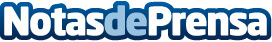 Cómo limpiar las resistencias del horno: consejos y trucos de Fersay para un mantenimiento eficienteLa compañía recuerda que reparar los electrodomésticos y pequeños aparatos electrónicos es una opción rentable y sostenible que beneficia al conjunto de la sociedadDatos de contacto:Pura De ROJAS619983310Nota de prensa publicada en: https://www.notasdeprensa.es/como-limpiar-las-resistencias-del-horno Categorias: Nacional Franquicias Madrid Cataluña Andalucia Valencia Consumo Servicios Técnicos Hogar http://www.notasdeprensa.es